Name: ____________________________							Date:  ______________Brame MYP/Vanguard Texas History								Period: _____________Anglos Settle TexasLet’s Review!First people in Texas are _______________  ________________________.Then the __________________  come to explore.They build __________________  to keep the French from settling Texas.Spain rules Texas and area around it for _________ years……until __________________  get upset with Spanish rule and begin a revolution.In ________, Mexico becomes its own country and Texas becomes a ______________________  of Mexico.Before Mexican Independence in 1821…_____________________ were having a hard time getting people to come over from ________________ and live in the _________  _______________.They needed people to get their ____________________ running ($).Therefore, Spain agreed to let people from the U.S. ( __________________ ) come and settle in Texas.EmpresariosMoses Austin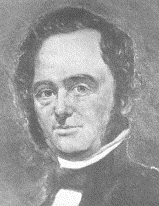 ________ –  received permission from ____________ to bring Anglos (Americans) to Texas.Dies before he can bring Anglos, and then Mexico becomes ________________________________.Stephen F. Austin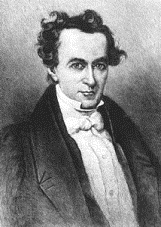 ________ –   with the help of _________________  _________________ , he asks the Mexican government to honor the promise made by Spain to his father.Mexican government agrees and allows him to bring __________ Anglo families to Texas.Austin’s Colony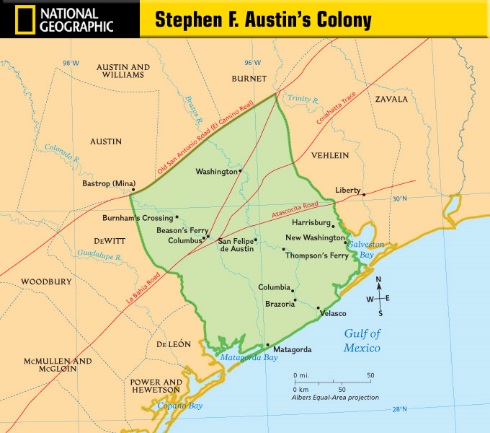 Importance = ________________________________________________People/families = ____________________________________________Capital = ____________________________________________________Reasons for Anglo Settlement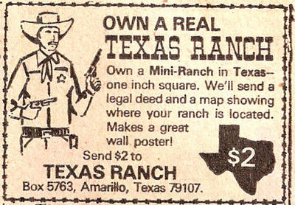 12.5 ____________ an acre in Texas vs. ____________ an acre in the U.S._____________________ land for farming/ranchingChance to ______________  ___________Criteria for Austin’s ColonyWilling to follow ___________________ lawsOath of ___________________ (loyalty) to MexicoFarmer or ___________________ worker___________________ or silent about other beliefsGood ___________________ characterHard worker, committed to the _________________________________ menBringing _______________________ especially welcome!What do you predict will happen next in Texas history, now that Anglos and Mexicans are sharing the same space?________________________________________________________________________________________________________________________________________________________________________________________________________________________________________________________________________________________________________________________________________________________________________________________________________What might the Mexican government do if any Anglo colonists do not follow the settlement criteria upon arrival?________________________________________________________________________________________________________________________________________________________________________________________________________________________________________________________________________________________________________________________________________________________________________________________________________